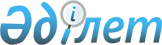 Об утверждении форм нотариальных свидетельств, постановлений, удостоверительных надписей на сделках и свидетельствуемых нотариусами документах
					
			Утративший силу
			
			
		
					Приказ Министра юстиции Республики Казахстан от 31 января 2012 года № 33. Зарегистрирован в Министерстве юстиции Республики Казахстан 28 февраля 2012 года № 7448. Утратил силу приказом Министра юстиции Республики Казахстан от 29 февраля 2016 года № 104      Сноска. Утратил силу приказом Министра юстиции РК от 29.02.2016 № 104 (вводится в действие по истечении десяти календарных дней после дня его первого официального опубликования).      В соответствии с подпунктом 12) статьи 32 Закона Республики Казахстан «О нотариате», ПРИКАЗЫВАЮ:



      1. Утвердить следующие формы:



      1) свидетельство о праве на наследство по закону согласно приложения 1 к настоящему приказу;



      2) свидетельство о праве на наследство по закону согласно приложения 2 к настоящему приказу;



      3) свидетельство о праве на наследство по закону согласно приложения 3 к настоящему приказу;



      4) свидетельство о праве на наследство по закону согласно приложения 4 к настоящему приказу;



      5) свидетельство о праве на наследство согласно приложения 5 к настоящему приказу;



      6) свидетельство о праве на наследство по закону согласно приложения 6 к настоящему приказу;



      7) свидетельство о праве на наследство согласно приложения 7 к настоящему приказу;



      8) свидетельство о праве на наследство по закону согласно приложения 8 к настоящему приказу;



      9) свидетельство о праве на наследство по закону согласно приложения 9 к настоящему приказу;



      10) свидетельство о праве на наследство по завещанию согласно приложения 10 к настоящему приказу;



      11) свидетельство о праве на наследство по завещанию согласно приложения 11 к настоящему приказу;



      12) свидетельство о праве на наследство по закону согласно приложения 12 к настоящему приказу;



      13) свидетельство о праве на наследство по завещанию согласно приложения 13 к настоящему приказу;



      14) свидетельство о праве собственности согласно приложения 14 к настоящему приказу;



      15) свидетельство о праве собственности согласно приложения 15 к настоящему приказу;



      16) свидетельство о праве собственности согласно приложения 16 к настоящему приказу;



      17) свидетельство об удостоверении факта нахождения гражданина в живых согласно приложения 17 к настоящему приказу;



      18) свидетельство об удостоверении факта нахождения в живых несовершеннолетнего согласно приложения 18 к настоящему приказу;



      19) свидетельство об удостоверении факта нахождения гражданина в определенном месте согласно приложения 19 к настоящему приказу;



      20) свидетельство о принятии на хранение документов согласно приложения 20 к настоящему приказу;



      21) свидетельство о передаче заявления согласно приложения 21 к настоящему приказу;



      22) удостоверительную надпись на договоре заключенном гражданами согласно приложения 22 к настоящему приказу;



      23) удостоверительную надпись на договоре с участием юридического лица согласно приложения 23 к настоящему приказу;



      24) удостоверительную надпись на договоре заключенном гражданами с участием представителя согласно приложения 24 к настоящему приказу;



      25) удостоверительную надпись на договоре с участием несовершеннолетнего (с 14 до 18 лет), действующего с согласия законного представителя ребенка согласно приложения 25 к настоящему приказу;



      26) удостоверительную надпись на договоре, заключенном гражданами с лицом, который не может подписаться вследствие физического недостатка, болезни согласно приложения 26 к настоящему приказу;



      27) удостоверительную надпись на договоре об отчуждении недвижимого имущества, заключенном гражданами согласно приложения 27 к настоящему приказу;



      28) удостоверительную надпись на договоре об отчуждении недвижимого имущества с участием юридического лица согласно приложения 28 к настоящему приказу;



      29) удостоверительную надпись на договоре об отчуждении недвижимого имущества с участием представителя согласно приложения 29 к настоящему приказу;



      30) удостоверительная надпись на договоре об отчуждении недвижимого имущества, заключенном гражданами с лицом, который не может лично подписаться вследствие физического недостатка, болезни согласно приложения 30 к настоящему приказу;



      31) удостоверительную надпись на договоре с участием лица, не знающего языка на котором изложен договор с устным переводом ему текста договора нотариусом согласно приложения 31 к настоящему приказу;



      32) удостоверительную надпись на договоре с участием лица, не знающего языка на котором изложен договор, которому устно переведен текст договора переводчиком согласно приложения 32 к настоящему приказу;



      33) удостоверительную надпись на соглашении согласно приложения 33 к настоящему приказу;



      34) удостоверительную надпись на обязательстве согласно приложения 34 к настоящему приказу;



      35) удостоверительную надпись на завещании, написанное завещателем собственноручно согласно приложения 35 к настоящему приказу;



      36) удостоверительную надпись на завещании, записанное нотариусом в присутствии свидетеля согласно приложения 36 к настоящему приказу;



      37) удостоверительную надпись на завещании от имени лица, который не может подписаться лично вследствие физического недостатка, болезни, по каким-либо другим причинам согласно приложения 37 к настоящему приказу;



      38) удостоверительную надпись на конверте секретного завещания, учиненное нотариусом в присутствии двух свидетелей согласно приложения 38 к настоящему приказу;



      39) удостоверительную надпись на доверенности согласно приложения 39 к настоящему приказу;



      40) удостоверительную надпись на доверенности, выданной в порядке передоверия согласно приложения 40 к настоящему приказу;



      41) удостоверительную надпись на доверенности, выданной юридическим лицом, действующим по уставу или положению согласно приложения 41 к настоящему приказу;



      42) удостоверительную надпись на доверенности, выданной юридическим лицом в порядке передоверия согласно приложения 42 к настоящему приказу;



      43) удостоверительную надпись на доверенности, выданной законным представителем несовершеннолетнего в возрасте до 14 лет согласно приложению 43 к настоящему приказу;



      44) удостоверительную надпись на доверенности, выданной гражданином, действующим за себя и своих несовершеннолетних детей в возрасте до 14 лет согласно приложению 44 к настоящему приказу;



      45) удостоверительную надпись на доверенности, выданной несовершеннолетним в возрасте с 14 до 18 лет, действующим с согласия законного представителя ребенка согласно приложению 45 к настоящему приказу;



      46) удостоверительную надпись на доверенности, выданной лицом, не могущего подписаться лично вследствие физического недостатка, болезни согласно приложению 46 к настоящему приказу;



      47) удостоверительную надпись на телеграмме-доверенности согласно приложению 47 к настоящему приказу;



      48) удостоверительную надпись о засвидетельствовании верности копии документа с подлинником документа согласно приложению 48 к настоящему приказу;



      49) удостоверительную надпись о засвидетельствовании верности выписки из документа согласно приложению 49 к настоящему приказу;



      50) удостоверительную надпись о засвидетельствовании верности копии с копии документа согласно приложению 50 к настоящему приказу;



      51) удостоверительную надпись о засвидетельствовании подлинности подписи согласно приложению 51 к настоящему приказу;



      52) удостоверительную надпись о засвидетельствовании подлинности подписи гражданина, действующего по доверенности согласно приложению 52 к настоящему приказу;



      53) удостоверительную надпись о засвидетельствовании подлинности подписи представителя юридического лица согласно приложению 53 к настоящему приказу;



      54) удостоверительную надпись о засвидетельствовании подлинности подписи несовершеннолетнего (с 14 до 18 лет), действующего с согласия законного представителя согласно приложению 54 к настоящему приказу;



      55) удостоверительную надпись о засвидетельствовании подлинности подписи гражданина, подписавшего за другого вследствие физического недостатка, болезни или каким-либо иным причинам согласно приложению 55 к настоящему приказу;



      56) удостоверительную надпись о засвидетельствовании подлинности подписи на документе, передаваемом по телеграфу согласно приложению 56 к настоящему приказу;



      57) удостоверительную надпись о засвидетельствовании верности перевода, сделанного нотариусом согласно приложению 57 к настоящему приказу;



      58) удостоверительную надпись о засвидетельствовании подлинности подписи переводчика согласно приложению 58 к настоящему приказу;



      59) удостоверительную надпись на документе о времени его предъявления согласно приложению 59 к настоящему приказу;



      60) удостоверительную надпись на векселе о платеже согласно приложению 60 к настоящему приказу;



      61) удостоверительную надпись о неплатеже по чеку согласно приложению 61 к настоящему приказу;



      62) удостоверительную надпись на дубликате свидетельства о праве на наследство (договора, завещания доверенности) согласно приложению 62 к настоящему приказу;



      63) удостоверительную надпись о засвидетельствовании верности выписки из реестра согласно приложению 63 к настоящему приказу;



      64) запрещение отчуждения жилого дома в связи с выдачей займа (ссуды) на его строительство, покупку или капитальный ремонт согласно приложению 64 к настоящему приказу;



      65) запрещение отчуждения имущества согласно приложению 65 к настоящему приказу;



      66) запрещение отчуждения недвижимости, в связи с договором о залоге согласно приложению 66 к настоящему приказу;



      67) акт протеста о недатировании акцепта согласно приложению 67 к настоящему приказу;



      68) акт протеста векселя в неплатеже согласно приложению 68 к настоящему приказу;



      69) акт протеста векселя в неакцепте согласно приложению 69 к настоящему приказу;



      70) акт о морском протесте согласно приложению 70 к настоящему приказу;



      71) удостоверительную надпись на доверенности для совершения действия за границей согласно приложения 71 к настоящему приказу;



      72) удостоверительную надпись на доверенности, выданной юридическим лицом для совершения действия за границей согласно приложения 72 к настоящему приказу;



      73) удостоверительную надпись на доверенности для совершения действия за границей от неграмотного лица согласно приложения 73 к настоящему приказу;



      74) удостоверительную надпись на доверенности для совершения действия за границей, выданной гражданином, который не может подписаться лично (ввиду болезни) согласно приложения 74 к настоящему приказу;



      75) удостоверительную надпись на доверенности для совершения действия за границей одновременно от грамотных лиц, и которые не могут подписаться лично согласно приложения 75 к настоящему приказу;



      76) удостоверительную надпись на доверенности для совершения действия за границей, совершенной несовершеннолетним с 14 до 18 лет, действующим с согласия законного представителя согласно приложения 76 к настоящему приказу;



      77) удостоверительную надпись на доверенности для совершения действия за границей, совершенной одновременно с переводом текста доверенности переводчиком согласно приложения 77 к настоящему приказу;



      78) удостоверительную надпись на доверенности для совершения действия за границей, совершенной одновременно с переводом текста доверенности государственным нотариусом или нотариусом, занимающимся частной практикой согласно приложения 78 к настоящему приказу;



      79) удостоверительную надпись о засвидетельствовании подлинности подписи на заявлениях, аффедивитах, документах, предназначенных для совершения действий за границей согласно приложения 79 к настоящему приказу;



      80) удостоверительную надпись о засвидетельствовании подлинности подписи на заявлениях, аффедивитах, документах, предназначенных для совершения действий за границей от неграмотного лица согласно приложения 80 к настоящему приказу.



      2. Контроль за исполнением настоящего приказа возложить на председателя Комитета регистрационной службы и оказания правовой помощи Министерства юстиции Республики Казахстан.



      3. Настоящий приказ вводится в действие по истечении десяти календарных дней после дня его первого официального опубликования.      Министр                                    Б. Имашев

Приложение 1         

к приказу Министра      

юстиции            

Республики Казахстан    

от 31 января 2012 года № 33форма Свидетельство о

праве на наследство по

законуГород (поселок, село, область)_______________________________________

__________________________________________________________________

                          (число, месяц, год)

Я,________нотариус_________________________________________________

   (Ф.И.О)      (наименование государственной нотариальной конторы

_________________________________________________________________

или номер и дата выдачи лицензии частного нотариуса)

удостоверяю, что на основании статьи ____ ГК РК наследниками

имущества

гражданина ________________________________________________________

                             (Ф.И.О умершего)

умершего «____»_______ 20__года, являются в равных долях каждый:

__________________________________________________________________

(Ф.И.О, местожительство наследников, год рождения, их родственные

__________________________________________________________________

      отношения с наследодателем)

Наследственное имущество, на которое выдано настоящее свидетельство

состоит из:__________________________________________________________

           (указывается имущество, на которое выдается свидетельство)

__________________________________________________________________

__________________________________________________________________      Зарегистрировано в реестре за № ____________________

      Взыскано государственной пошлины

      или сумма, оплаченная частному нотариусу _____________

      № _________________________________

         (номер наследственного дела)

печать Нотариус ___________________________

                       (подпись)Примечание. Свидетельство о праве на наследство по закону выдаваемое

всем наследникам.

Приложение 2         

к приказу Министра      

юстиции            

Республики Казахстан    

от 31 января 2012 года № 33форма Свидетельство

о праве на наследство

по законуГород (поселок, село, область)_______________________________________

_____________________________________________________________________

                        (число, месяц, год)

Я,________ нотариус _________________________________________________

  (Ф.И.О)        (наименование государственной нотариальной конторы

_________________________________________________________________

или номер и дата выдачи лицензии частного нотариуса)

удостоверяю, что на основании ст. ___ ГК РК наследниками имущества

гр. ______________________________ умершего «__» ____ 20__года,

является

гр._______________________________________________________________,

   (Ф.И.О местожительство наследника, год рождения, их родственные

___________________________ отец (мать) которого

                                             гр.__________________

отношения с наследодателем)                           (Ф.И.О

____________________________, умер(ла) «_____»______20___год.

умершего родителя наследника)

Наследственное имущество, на которое выдано настоящее свидетельство

состоит из:

__________________________________________________________________

     (указывается имущество на которое выдается свидетельство)

__________________________________________________________________

__________________________________________________________________      Зарегистрировано в реестре за №______________

      Взыскано государственной пошлины

      или сумма, оплаченная частному нотариусу ____

      №_________________________________

          (номер наследственного дела)

печать      Нотариус __________________________

                             (подпись)Примечание. Свидетельство о праве на наследство по закону выдается по

праву представления.

Приложение 3         

к приказу Министра      

юстиции            

Республики Казахстан    

от 31 января 2012 года № 33форма Свидетельство

о праве на наследство

по законуГород (поселок, село, область)_______________________________________

__________________________________________________________________

                      (число, месяц, год)

Я,________нотариус_________________________________________________

  (Ф.И.О)        (наименование государственной нотариальной конторы

_________________________________________________________________

или номер и дата выдачи лицензии частного нотариуса)

удостоверяю, что на основании статьи ____ ГК РК наследником имущества

гр. ______________________ умершего «____»_____20__года являлся

__________________________________________________________________

(указывается Ф.И.О наследника, год рождения его родственное отношение

с наследодателем), но ввиду его (ее) смерти «___»_____20___года

наследство переходит к его(ее)

__________________________________________________________________

(Ф.И.О, местожительство, год рождения и его родственное отношение с

______________

наследодателем

Наследственное имущество, на которое выдано настоящее свидетельство

состоит из _________________________________________________________

          (указывается имущество на которое выдается свидетельство)      Зарегистрировано в реестре №____________________

      Взыскано государственной пошлины

      или сумма, оплаченная частному нотариусу _______

      №__________________________

      (номер наследственного дела)

печать Нотариус ____________________________________

                          (подпись)Примечание. Свидетельство о праве на наследство выдается на имущество умершего наследника, который не успел принять наследство (наследственная трансмиссия).

      Если свидетельство о праве на наследство выдается одновременно несколькими наследниками, из которых одни живы, а другие умерли, не успев принять наследство, то в тексте свидетельства после слова «удостоверяю» указывается: «...что на основании ст. ст._______ ГК РК наследниками имущества гр. (Ф.И.О наследодателя), умершего «___»____ 20__ года, являются в одной третьей доле каждый: жена (фамилия, имя, отчество), проживающая (указывается местожительство), сын (Ф.И.О), проживающий (указывается местожительство) и являлась в одной третей доле дочь (Ф.И.О), но ввиду ее смерти «___»______ ___ года указанная доля наследства переходит к ее мужу (Ф.И.О) проживающему (указывается местожительство) и сыну (Ф.И.О) проживающему (указывается местожительство) в равных долях.

      Наследственное имущество, на которое выдано настоящее свидетельство, состоит из (указывается имущество, на которое выдается свидетельство о праве на наследство).

Приложение 4         

к приказу Министра      

юстиции            

Республики Казахстан    

от 31 января 2012 года № 33форма Свидетельство о праве на наследство

по законуГород (поселок, село, область)_______________________________________

__________________________________________________________________

                      (число, месяц, год)

Я,________нотариус_________________________________________________

  (Ф.И.О)        (наименование государственной нотариальной конторы

_________________________________________________________________

или номер и дата выдачи лицензии частного нотариуса)

удостоверяю, что на основании статьи ____________ ГК РК наследником

имущества гр._____________________________________________, умершего

«_____» _____ 20__года является:

__________________________________________________________________

             (Ф.И.О, местожительство наследника и его

__________________________________________________________________

             родственные отношения с наследодателем)

Наследственное имущество, на которое выдано настоящее

свидетельство состоит из___________________________________________

                                (указывается имущество)

принадлежащее гр.__________________________________________________

           (Ф.И.О и родственное отношение с наследодателем), умершему

«____» ___ __20__года, наследником которого был гр.

__________________________________________________________________,

      (Ф.И.О и родственные отношения с наследодателем)

принявший наследство, но не оформивший своих наследственных прав.

      Зарегистрировано в реестре № _____________

      Взыскано государственной пошлины

      сумма, оплаченная частному нотариусу _____

      №__________________________

      (номер наследственного дела)

Печать Нотариус ______________

                  (подпись)Примечание. Свидетельство о праве на наследство по закону выдается на

имущество умершего наследника, принявшего наследство, но не

оформившего своих наследственных прав.

Приложение 5         

к приказу Министра      

юстиции            

Республики Казахстан    

от 31 января 2012 года № 33форма Свидетельство о праве на наследствоГород (поселок, село, область)_______________________________________

__________________________________________________________________

                      (число, месяц, год)

Я,________нотариус_________________________________________________

  (Ф.И.О)         (наименование государственной нотариальной конторы

_________________________________________________________________

или номер и дата выдачи лицензии частного нотариуса)

удостоверяю, что на основании статьи 1040 Гражданского кодекса

Республики Казахстан наследником имущества гр.

__________________________________________________________________

умершего «____»_____20__года, является: _____________________________

__________________________________________________________________

           (Ф.И.О., место жительство наследника и его

__________________________________________________________________

            родственные отношения с наследодателем)

      Наследство, на которое выдано настоящее свидетельство, состоит

из следующих неимущественных прав и обязанностей:__________________

__________________________________________________________________

   (указываются неимущественные права и обязанности, которые не

__________________________________________________________________

         прекращаются со смертью наследодателя)

      Настоящее свидетельство подлежит государственной

регистрации в регистрирующих органах.      Зарегистрировано в реестре_______________

      Взыскана государственная пошлина или сумма,

      оплаченная нотариусу ______________________

      № (номер наследственного дела)

Печать      Нотариус ______________

                       (подпись)

Примечание: Свидетельство о праве на наследство выдается на

неимущественные права и обязанности наследодателя, существование

которых не прекращается с его смертью.

Приложение 6         

к приказу Министра      

юстиции            

Республики Казахстан    

от 31 января 2012 года № 33форма Свидетельство о праве на наследство

по законуГород (поселок, село, область)_______________________________________

__________________________________________________________________

                      (число, месяц, год)

Я,________нотариус_________________________________________________

  (Ф.И.О)        (наименование государственной нотариальной конторы

_________________________________________________________________

      или номер и дата выдачи лицензии частного нотариуса)

удостоверяю, что на основании статьи ________ ГК РК наследниками

имущества гражданина ______________________________________________

                                (Ф.И.О умершего)

умершего «_____»_____ 20___ года, являются ________________________

                                                 (Ф.И.О

__________________________________________________________________

и доля наследственного имущества, в том числе доли ввиду отказа в их

_________________________________________________________________

                  пользу других наследников)

      Наследственное имущество, на которое выдано настоящее

свидетельство, состоит из:

_________________________________________________________

(указывается имущество, на которое выдается свидетельство о

__________________________________________________________________

                         праве на наследство)      Зарегистрировано в реестре за № _________

      Взыскано государственной пошлины

      или сумма, оплаченная частному нотариусу

      № __________________________

      (номер наследственного дела)

Печать      Нотариус ________________

                      (подпись)Примечание. Свидетельство о праве на наследство при условии отказа

наследника от наследства в пользу другого наследника.

Приложение 7         

к приказу Министра      

юстиции            

Республики Казахстан    

от 31 января 2012 года № 33форма Свидетельство о праве на наследствоГород (поселок, село, область) ____________________________________

число, месяц, год _________________________________________________

Я, _________________, нотариус ______________________________________

       (Ф.И.О)             (наименование государственной нотариальной

__________________________________________________________________,

      конторы, номер и дата выдачи лицензии частного нотариуса)

удостоверяю, что на основании статьи 1040 Гражданского кодекса

Республики Казахстан наследником имущества гр.

__________________________________________________________________

умершего «____» ________20__года, является: _______________________

__________________________________________________________________

(Ф.И.О, местожительство наследника и его родственные отношения с

________________________________________________________________

                         наследодателем)

      Наследство, на которое выдано настоящее свидетельство, состоит

из следующих неимущественных прав и обязанностей:__________________

__________________________________________________________________

   (указываются неимущественные права и обязанности, которые не

_________________________________________________________________

      Настоящее свидетельство подлежит обязательной государственной

регистрации в регистрирующих органах.      Зарегистрировано в реестре_______________

      Взыскана государственная пошлина или сумма,

      оплаченная нотариусу ______________________

      № __________________________

      (номер наследственного дела)

печать      Нотариус ______________

                       (подпись)Примечание. Свидетельство о праве на наследство по закону или по

завещанию выдается на неимущественные права и обязанности

наследодателя, существование которых не прекращается с его смертью.

Приложение 8         

к приказу Министра      

юстиции            

Республики Казахстан    

от 31 января 2012 года № 33форма Свидетельство о праве на наследство по законуГород (поселок, село, область)_______________________________________

__________________________________________________________________

                      (число, месяц, год)

Я,________нотариус_________________________________________________

  (Ф.И.О)         (наименование государственной нотариальной конторы

_________________________________________________________________

или номер и дата выдачи лицензии частного нотариуса)

удостоверяю, что на оснований ст.___ ГК РК наследниками

имущества гр.______________________________________________________

                           (Ф.И.О наследодателя)

умершего «___» _______20____года, являются в________________________

__________________________________________________________________

                         (размер доли)

доле каждый _______________________________________________________

__________________________________________________________________

(Ф.И.О местожительство наследников и их родственные отношения с

    наследодателем)

Наследственное имущество, на которое в указанных долях выдано

настоящее свидетельство, состоит

из:_______________________________________________

  (указывается имущество, на которое выдано свидетельство)

На _________долю указанного наследственного имущества свидетельство о

праве на наследство еще не выдано.      Зарегистрировано в реестре за №______________

      Взыскана государственная пошлина

      или сумма, оплаченная частному нотариусу _____

      № ________________________________________

            (номер наследственного дела)

печать      Нотариус _______________________

                          (подпись)Примечание. Свидетельство о праве на наследство по закону выдается в

случаях, когда доли некоторых наследников остаются открытыми.

Приложение 9         

к приказу Министра      

юстиции            

Республики Казахстан    

от 31 января 2012 года № 33форма Свидетельство о праве на наследство по законуГород (поселок, село, область)_______________________________________

__________________________________________________________________

                     (число, месяц, год)

Я,________нотариус_________________________________________________

  (Ф.И.О)         (наименование государственной нотариальной конторы

_________________________________________________________________

или номер и дата выдачи лицензии частного нотариуса)

удостоверяю, что на основании статьи __________ ГК РК наследником на

_____________ доли имущества гр.________________________ умершего

«_____»_______20__года, является ____________________________________

                             (Ф.И.О местожительство, год рождения его

__________________________________________________________________.

    родственное отношение или иное отношение с наследодателем)

      Наследственное имущество на которое в указанной доле выдано

настоящее свидетельство состоит из __________________________________

__________________________________________________________________

      На ___________ долю указанного наследственного имущества

свидетельство о праве на наследство по завещанию еще не выдано.      Зарегистрировано в реестре за № _________________

      Взыскано государственной пошлины

      или сумма, оплаченная частному нотариусу ________

      № ____________________________________________

             (номер наследственного дела)

печать      Нотариус ________________

                        (подпись)Примечание. Свидетельство о праве на наследство выдается на

обязательную долю. Указывается обязательная доля, согласно которой

наследнику обеспечивается получение 1/2 той доли, которая причиталась

бы ему при наследовании по закону.

Приложение 10         

к приказу Министра      

юстиции            

Республики Казахстан    

от 31 января 2012 года № 33форма Свидетельство о праве на наследство

по завещаниюГород (село, поселок, край, область) ________________________________

число, месяц, год

Я,________нотариус_________________________________________________

  (Ф.И.О)        (наименование государственной нотариальной конторы

_________________________________________________________________

или номер и дата выдачи лицензии частного нотариуса)

нотариусу), удостоверяю, что имущество гр.___________________________

умершего «____»____20___года на основании статьи _________ ГК РК по

праву наследования переходит к государству в лице финансового

органа ______________________

      Наследственное имущество, на которое выдано настоящее

свидетельство, состоит из ___________________________________________

                          (указывается имущество на которое выдано

__________________________________________________________________

                 свидетельство)      Зарегистрировано в реестре за №______

      От уплаты государственной пошлины освобождено

      № _________________________

      (номер наследственного дела)

печать      Нотариус ________________

                       (подпись)      Примечание. Свидетельство о праве на наследство выдается

государству. Если к государству переходит не все имущество

наследодателя, а лишь доля его, то вместо слово «имущество»

указывается: «... доля имущества», а после слов «на которое»,

указывается: «в указанной доле».

Приложение 11        

к приказу Министра      

юстиции            

Республики Казахстан    

от 31 января 2012 года № 33форма Свидетельство о праве на наследство

по завещаниюГород (поселок, село, область)_______________________________________

__________________________________________________________________

                          (число, месяц, год)

Я,________нотариус_________________________________________________

  (Ф.И.О)        (наименование государственной нотариальной конторы

_________________________________________________________________

или номер и дата выдачи лицензии частного нотариуса)

удостоверяю, что на основании завещания, удостоверенного ___________

                                                        (наименование

__________________________________________________________________

нотариального органа, удостоверившего завещание, Ф.И.О нотариуса)

«__»_____года и зарегистрированного в реестре за №___________________

наследниками указанного в завещании имущества гр. _________________

                                                  (Ф.И.О завещателя)

умершего «____»__________20__года, являются _______________________

__________________________________________________________________

            (Ф.И.О. наследников и их местожительство)

__________________________________________________________________

Наследственное имущество, на которое выдано настоящее свидетельство

состоит из:________________________________________________________

           (указывается имущество, на которое выдано свидетельство)

__________________________________________________________________

__________________________________________________________________

__________________________________________________________________      Зарегистрировано в реестре за №_______________

      Взыскана государственная пошлина

      или сумма, оплаченная частному нотариусу _____

      №___________________________

      (номер наследственного дела)

Печать      Нотариус ___________________

                        (подпись)

Приложение 12        

к приказу Министра      

юстиции            

Республики Казахстан    

от 31 января 2012 года № 33форма Свидетельство о праве на

наследство по законуРеспублика Казахстан город (поселок, село, область)__________________

_____________________________________________________________________

                     (число, месяц, год словами)

Я,________нотариус_________________________________________________

  (Ф.И.О)         (наименование государственной нотариальной конторы

_________________________________________________________________

или номер и дата выдачи лицензии частного нотариуса)

удостоверяю, что на основании статьи ____________ГК РК наследниками

имущества гражданина ______________________________________________

                              (Ф.И.О наследодателя)

умершего «_____»_____20____ года, в чем бы оно не заключалось и где бы ни находилось,

являются ____________________________________________

          (Ф.И.О наследников, их местожительство

__________________________________________________________________

и доля наследственного имущества, причитающаяся каждому наследнику)      Зарегистрировано в реестре за №____

      Взыскано государственной пошлины

      или сумма, оплаченная частному нотариусу _________

      № ________________________________

          (номер наследственного дела)

печать      Нотариус _____________________

                         (подпись)Примечание. Свидетельство о праве на наследство по завещанию

выдается для действия его за границей. Удостоверительная надпись

заполняется на компьютере, печать ставится на свободном месте в левом

углу.

Приложение 13        

к приказу Министра      

юстиции            

Республики Казахстан    

от 31 января 2012 года № 33форма Свидетельство о праве на наследство по завещаниюРеспублика Казахстан город (поселок, село, область)__________________

_____________________________________________________________________

                  (число, месяц, год словами)

Я,________нотариус_________________________________________________

  (Ф.И.О)         (наименование государственной нотариальной конторы

_________________________________________________________________

или номер и дата выдачи лицензии частного нотариуса)

удостоверяю, что на основании завещания, удостоверенного ___________

                                                     (наименование

__________________________________________________________________

нотариального органа, удостоверившего завещание, Ф.И.О нотариуса)

«__»____20_года и зарегистрированного в реестре за №_________________

наследниками указанного в завещании имущества гр. _________________

                                                  (Ф.И.О завещателя)

умершего «____»__________20____г., являются _______________________

___________________________________________________________________

           (Ф.И.О. наследников и их местожительство)__________________________________________________________________

Наследственное имущество, на которое выдано настоящее свидетельство

состоит из:________________________________________________________

      (указывается имущество, на которое выдано свидетельство)

__________________________________________________________________

      Зарегистрировано в реестре за №

      Взыскано государственной пошлины

      или сумма, оплаченная частному нотариусу

      № ________________________________

          (номер наследственного дела)

печать      Нотариус _________________

                       (подпись)Примечание. Свидетельство о праве на наследство по завещанию выдается

для действия его за границей. Удостоверительная надпись заполняется

на компьютере, печать ставится на свободном месте в левом углу.

Приложение 14        

к приказу Министра      

юстиции            

Республики Казахстан    

от 31 января 2012 года № 33форма Свидетельство о праве собственностиГород (поселок, село, область)_______________________________________

_____________________________________________________________________

                       (число, месяц, год)

Я,________нотариус_________________________________________________

  (Ф.И.О)         (наименование государственной нотариальной конторы

_________________________________________________________________

или номер и дата выдачи лицензии частного нотариуса)

на основании статьи ________ Кодекса Республики Казахстан «О браке

(супружестве) и семье» и согласно заявлению супругов

гр.гр.____________________________________________________________,

                 (Ф.И.О супругов их местожительство)

удостоверяю, что в общем совместном имуществе супругов, приобретенном

ими в течение брака, право собственности принадлежит:

__________________________________________________________________

__________________________________________________________________

(указать, кому из супругов, какая доля принадлежит в общем имуществе)

Общее совместное имущество названных супругов, право собственности

на которое каждого из них удостоверяется в указанных долях, состоит

из:

__________________________________________________________________

указывается имущество, о праве собственности на которое выдано

__________________________________________________________________

свидетельство, на чье имя оно было зарегистрировано или значилось

ранее)      Зарегистрировано в реестре за №___________________

      Взыскано государственной пошлины

      или сумма, оплаченная частному нотариусу __________

      печать Нотариус __________________

                          (подпись)Примечание. Свидетельство о праве собственности выдается на долю в

общем совместном имуществе супругов, выдаваемое по их заявлению.

Приложение 15        

к приказу Министра      

юстиции            

Республики Казахстан    

от 31 января 2012 года № 33форма Свидетельство о праве собственностиГород (поселок, село, область)_______________________________________

_____________________________________________________________________

                         (число, месяц, год)

Я,________нотариус_________________________________________________

  (Ф.И.О)         (наименование государственной нотариальной конторы

_____________________________________________________________________

         или номер и дата выдачи лицензии частного нотариуса)

на основании статьи ________ Кодекса Республики Казахстан «О браке

(супружестве) и семье» удостоверяю, что

гр._______________________________________________________умершему

                 (Ф.И.О умершего супруга)

«______»______________года, проживавшему и являющемуся супругом

гр.________________________________________________________________

                        (Ф.И.О пережившего

__________________________________________________________________,

                супруга и место его жительства)

являющийся пережившим супругом гр.________________________________

                                     (Ф.И.О. умершего супруга)

умершего «____»______20__года, принадлежит право собственности на

«____» долю в общем имуществе, приобретенном названными супругами в

течение брака. Общее совместное имущество, право собственности на

которое в указанной доле удостоверяется настоящим свидетельством за

гр.________________________________________________________________

                  (Ф.И.О. пережившего супруга)

состоит из _________________________________________________________

         (указывается имущество, право собственности на долю которого

_____________________________________________________________________

                            удостоверяется)

№_______________________________

  (номер наследственного дела)      Зарегистрировано в реестре за № __________________

      Взыскано государственной пошлины

      или сумма, оплаченная частному нотариусу _________

печать      Нотариус ______________________

                         (подпись)Примечание. Свидетельство о праве собственности выдается на долю в

общем совместном имуществе супругов, выдаваемое пережившему супругу.

Приложение 16        

к приказу Министра      

юстиции            

Республики Казахстан    

от 31 января 2012 года № 33форма Свидетельство о праве собственностиГород (поселок, село, область)_______________________________________

_____________________________________________________________________

                     (число, месяц, год)

Я,________нотариус_________________________________________________

  (Ф.И.О)        (наименование государственной нотариальной конторы

_________________________________________________________________

или номер и дата выдачи лицензии частного нотариуса)

на основании статьи ___ Кодекса Республики Казахстан «О браке

(супружестве) и семье» удостоверяю, что

гр._______________________________________________________умершему

                  (Ф.И.О умершего супруга)

«______»______________года, проживавшему и являющемуся супругом

гр.________________________________________________________________

                    (Ф.И.О пережившего супруга)

принадлежит право собственности на 1/2 долю в общем совместном

имуществе, приобретенном названными супругами в течение брака.

Общее совместное имущество, право собственности на которое в

указанной доле удостоверяется настоящим свидетельством за

гр.___________________

(Ф.И.О умершего супруга)

состоит из_________________________________________________________

                 (указывается имущество, право собственности

__________________________________________________________________

на долю которого удостоверяется, и на чье имя оно зарегистрировано)

№ ________________________________________________________________

                  (номер наследственного дела)

1/2 доля вышеуказанного имущества остается в собственности за

пережившим супругом __________________________________________

                                    (Ф.И.О)

      Зарегистрировано в реестре за №____________

      Взыскано государственной пошлины

      или сумма, оплаченная частному нотариусу ____

печать      Нотариус ______________________

                          (подпись)Примечание. Свидетельство о праве собственности выдается на долю в

общем совместном имуществе супругов, в котором определена доля

умершего супруга.

Приложение 17        

к приказу Министра      

юстиции            

Республики Казахстан    

от 31 января 2012 года № 33форма Свидетельство

об удостоверении факта

нахождения гражданина в живыхГород (поселок, село, область)_______________________________________

_____________________________________________________________________

                     (число, месяц, год)

Я,________нотариус_________________________________________________

  (Ф.И.О)       (наименование государственной нотариальной конторы

_____________________________________________________________________

       или номер и дата выдачи лицензии частного нотариуса)

удостоверяю, что гр.______________________________ находится в живых

            (Ф.И.О., дата рождения, место рождения)

и проживает в _______________________________________________________

                          (место его жительства)

гр.________________________________________________________________

        (Ф.И.О., дата рождения, место рождения явившегося)

явился ко мне (или в означенную государственную нотариальную контору)

лично сегодня в _________ часов _________ минут.

Личность его установлена.      Зарегистрировано в реестре за № ____________________

      Взыскано государственной пошлины

      или сумма, оплаченная частному нотариусу ____________

печать      Нотариус _______________________

                           (подпись)

Приложение 18        

к приказу Министра      

юстиции            

Республики Казахстан    

от 31 января 2012 года № 33форма Свидетельство об удостоверении факта

нахождения в живых несовершеннолетнегоГород (поселок, село, область)_______________________________________

_____________________________________________________________________

                       (число, месяц, год)

Я,________нотариус_________________________________________________

  (Ф.И.О)        (наименование государственной нотариальной конторы

_____________________________________________________________________

         или номер и дата выдачи лицензии частного нотариуса)

удостоверяю, что гр ___________________, родившийся «____»_______

года,                    (Ф.И.О)

находится в живых и проживает

_________________________________________________________

                       (место его жительства)

Гр.__________________________________________ явился ко мне (или в

(Ф.И.О., дата рождения, место рождения несовершеннолетнего)

означенную государственную нотариальную контору) в _____ часов____

минут в сопровождении гр. ________________________, который(ая)

является ___________________________________________________________

                               (Ф.И.О.)

_______________________________________ несовершеннолетнего гр.____

(отцом, матерью, опекуном, попечителем)

__________________________________________________________________

                    (Ф.И.О несовершеннолетнего)

Личность граждан, упомянутых в свидетельстве установлена,

дееспособность проверена.      Зарегистрировано в реестре за № ___________________

      Взыскано государственной пошлины

      или сумма, оплаченная частному нотариусу __________

печать      Нотариус ___________________

                         (подпись)

Приложение 19        

к приказу Министра      

юстиции            

Республики Казахстан    

от 31 января 2012 года № 33форма Свидетельство

об удостоверении факта нахождения гражданина

в определенном местеГород (поселок, село, область)_______________________________________

_____________________________________________________________________

                       (число, месяц, год)

Я,________нотариус_________________________________________________

  (Ф.И.О)          (наименование государственной нотариальной конторы

_____________________________________________________________________

       или номер и дата выдачи лицензии частного нотариуса)

удостоверяю, что гр._________________________________________________

                         (Ф.И.О., дата рождения, место рождения)

проживающий _____________________________________________________

                         (место его жительства)

«____»______20__года в _________ часов _________ минут находился в

помещении государственной нотариальной конторы (или частного

нотариуса), расположенной по адресу _________________________

Личность его установлена, дееспособность проверена.      Зарегистрировано в реестре за № ___________________

      Взыскано государственной пошлины

      или сумма, оплаченная частному нотариусу ___________

печать      Нотариус _______________________

                            (подпись)

Приложение 20        

к приказу Министра      

юстиции            

Республики Казахстан    

от 31 января 2012 года № 33форма Свидетельство

о принятии на хранение документовГород (поселок, село, область)_______________________________________

_____________________________________________________________________

                         (число, месяц, год)

Я,________нотариус_________________________________________________

  (Ф.И.О)        (наименование государственной нотариальной конторы

_____________________________________________________________________

        или номер и дата выдачи лицензии частного нотариуса)

удостоверяю, что гр. _____________________________, проживающий

_____________________________________________________________________

              (Ф.И.О., дата рождения, место рождения)

______________________________, «_____»_____20___года, сдал мне на

   (место его жительства)

хранение в указанную государственную нотариальную контору

(или частному нотариусу) по адресу __________________________________

сроком на ____________________________ документы согласно

прилагаемой (указывается срок словами)

описи. Личность сдавшего на хранение документы установлена,

дееспособность проверена.      Зарегистрировано в реестре за №________________

      Взыскано государственной пошлины

      или сумма, оплаченная частному нотариусу _______

печать      Нотариус _______________________

                            (подпись)

Приложение 21        

к приказу Министра      

юстиции            

Республики Казахстан    

от 31 января 2012 года № 33форма Свидетельство

о передаче заявленияГород (поселок, село, область)_______________________________________

_____________________________________________________________________

                         (число, месяц, год)

Я,________нотариус_________________________________________________

  (Ф.И.О)        (наименование государственной нотариальной конторы

_________________________________________________________________

      или номер и дата выдачи лицензии частного нотариуса)

на основании статьи 84 Закона РК «О нотариате», удостоверяю, что мною

«_____»_________20__ года передано __________________________________

                              (Ф.И.О., дата рождения, место рождения)

____________________________________________________________________

         или наименование организации, подавших заявление)

Заявление содержало ________________________________________________

                     (указывается краткое содержание заявления)

__________________________________________________________________

Личность гражданина (представителя), подавшего заявление,

установлена, дееспособность проверена.      Зарегистрировано в реестре за № ________________

      Взыскано государственной пошлины

      или сумма, оплаченная частному нотариусу ________

печать      Нотариус _____________________

                          (подпись)

Приложение 22        

к приказу Министра      

юстиции            

Республики Казахстан    

от 31 января 2012 года № 33форма Удостоверительная надпись на договоре

заключенном гражданами«___»__20 года, настоящий договор удостоверен мной __________________

                                                        (Ф.И.О)

нотариусом __________________________________________________________

            (наименование государственной нотариальной конторы или

_____________________________________________________________________

            номер и дата выдачи лицензии частного нотариуса)

Договор подписан сторонами в моем присутствии. Личность сторон

установлена, дееспособность их проверена.      Зарегистрировано в реестре за №_____________

      Взыскана государственная пошлина

      или сумма, оплаченная частному нотариусу ____

печать      Нотариус _______________________

                         (подпись)Примечание. Если удостоверяется договор отчуждения автотранспортного

средства, то в удостоверительной надписи указывается о проверке

принадлежности его отчуждающему лицу, а также о необходимости

предъявления договора в органы дорожной полиции для регистрации

автотранспортного средства.

Приложение 23        

к приказу Министра      

юстиции            

Республики Казахстан    

от 31 января 2012 года № 33форма Удостоверительная надпись на договоре

с участием юридического лица«___»___20_года, настоящий договор удостоверен мной _________________

                                                        (Ф.И.О)

нотариусом ________________________________________________________

           (наименование государственной нотариальной конторы или

_____________________________________________________________________

           номер и дата выдачи лицензии частного нотариуса)

Договор подписан сторонами в моем присутствии. Личность, подписавших

договор установлена, их дееспособность, а также правоспособность

________________________________ и полномочия его представителя

(наименование юридического лица, Ф.И.О. представителя) проверены.

      Зарегистрировано в реестре за №_______________

      Взыскано государственной пошлины

      или сумма, оплаченная частному нотариусу ______

печать      Нотариус _______________________

                         (подпись)

Примечание. По этой форме делается надпись, в частности, на договоре

о предоставлении гражданину земельного участка для строительства

жилого дома.

Приложение 24        

к приказу Министра      

юстиции            

Республики Казахстан    

от 31 января 2012 года № 33форма Удостоверительная надпись на договоре

заключенном гражданами с участием представителя«___»__20_года, настоящий договор удостоверен мной __________________

                                                       (Ф.И.О)

нотариусом ________________________________________________________

          (наименование государственной нотариальной конторы или

_____________________________________________________________________

         номер и дата выдачи лицензии частного нотариуса)

Договор подписан в моем присутствии. Личность, подписавших договор

установлена, их дееспособность, а также полномочия представителя

проверены.

      Зарегистрировано в реестре за №______________

      Взыскано государственной пошлины

      или сумма, оплаченная частному нотариусу _____

печать      Нотариус _________________

                       (подпись)Примечание. По этой форме составляется надпись на договоре, в

котором действует договорный представитель (по доверенности),

законный представитель несовершеннолетнего до 14 лет либо

недееспособного лица (родители, усыновители, опекун).

Приложение 25        

к приказу Министра      

юстиции            

Республики Казахстан    

от 31 января 2012 года № 33форма Удостоверительная надпись на договоре

с участием юридического лица

несовершеннолетнего (с 14 до 18 лет),

действующего с согласия законного

представителя ребенка«___»____20__года, настоящий договор удостоверен мной _______________

                                                         (Ф.И.О)

нотариусом ________________________________________________________

          (наименование государственной нотариальной конторы или

__________________________________________________________________

         номер и дата выдачи лицензии частного нотариуса)

Договор подписан гр.________________________________________________

                                        (Ф.И.О)

и несовершеннолетним ____________________________________________

__________________________________________________________________

                (Ф.И.О, дата и год рождения)

действующим с согласия законного представителя ______________________

                                      (Ф.И.О законного представителя)

в моем присутствии. Личность сторон установлена, дееспособность их

проверена. Личность гр.______________________________________________

                             (Ф.И.О законного представителя)

_____________________________________________________________________

установлена, полномочия, дееспособность проверены.      Зарегистрировано в реестре за № _____________

      Взыскано государственной пошлины

      или сумма, оплаченная частному нотариусу _____

печать      Нотариус ____________________

                         (подпись)

Приложение 26        

к приказу Министра      

юстиции            

Республики Казахстан    

от 31 января 2012 года № 33форма Удостоверительная надпись на договоре,

заключенном гражданами с лицом, который не может

подписаться вследствие физического

недостатка, болезни«___»____20__года, настоящий договор удостоверен мной _______________

                                                         (Ф.И.О)

нотариусом ________________________________________________________

          (наименование государственной нотариальной конторы или

_____________________________________________________________________

         номер и дата выдачи лицензии частного нотариуса)

Договор подписан в моем присутствии. Личность сторон, а также личность гр.

________________________________________________________________

                       (Ф.И.О подписавшегося)

подписавшего договор по поручению гр.

________________________________________________________________

             (Ф.И.О поручившего подписать договор)

ввиду его __________________________________________________________

            (причина, по которой лицо не могло подписаться лично)

установлена. Дееспособность сторон проверена.      Зарегистрировано в реестре за №________________

      Взыскано государственной пошлины

      или сумма, оплаченная частному нотариусу _______

печать      Нотариус _______________________

                          (подпись)

Приложение 27        

к приказу Министра      

юстиции            

Республики Казахстан    

от 31 января 2012 года № 33форма Удостоверительная надпись на договоре

об отчуждении недвижимого имущества, заключенном гражданами«___»____20__года, настоящий договор удостоверен мной _______________

                                                         (Ф.И.О)

нотариусом ________________________________________________________

          (наименование государственной нотариальной конторы или

_____________________________________________________________________

          номер и дата выдачи лицензии частного нотариуса)

Договор подписан сторонами в моем присутствии. Личность сторон

установлена, их дееспособность, также принадлежность

гр.___________________________ отчуждаемого недвижимого имущества

           (Ф.И.О)

проверены.

В соответствии со ст.155 Гражданского кодекса РК настоящий договор

подлежит регистрации в органах регистрации недвижимости по месту

нахождения недвижимости.      Зарегистрировано в реестре за №________________

      Взыскано государственной пошлины

      или сумма, оплаченная частному нотариусу_______

печать      Нотариус_______________________

                           (подпись)

Приложение 28        

к приказу Министра      

юстиции            

Республики Казахстан    

от 31 января 2012 года № 33форма Удостоверительная надпись на договоре

об отчуждении недвижимого имущества с участием

юридического лица«___»____20__года, настоящий договор удостоверен мной________________

                                                        (Ф.И.О)

нотариусом ________________________________________________________

          (наименование государственной нотариальной конторы или

_____________________________________________________________________

            номер и дата выдачи лицензии частного нотариуса)

Договор подписан сторонами в моем присутствии. Личность сторон,

подписавших договор, установлена, и их дееспособность, а также

правоспособность __________________________,полномочия его

представителя______________________________________________________

(наименование юридического лица)

и принадлежность отчуждаемого недвижимого имущества________________

                                          (наименование юридического

___________________________________________________________________

                  лица, отчуждающего дом) проверены.

В соответствии со ст.155 Гражданского кодекса РК настоящий договор

подлежит регистрации в регистрирующем органе по месту нахождения

недвижимости.      Зарегистрировано в реестре за №________________

      Взыскано государственной пошлины

      или сумма, оплаченная частному нотариусу _______

печать      Нотариус _______________________

                         (подпись)Примечание: По этой форме составляется удостоверительная надпись при

отчуждении недвижимого имущества юридическим лицом.

Приложение 29        

к приказу Министра      

юстиции            

Республики Казахстан    

от 31 января 2012 года № 33форма Удостоверительная надпись на

договоре об отчуждении

недвижимого имущества с участием представителя«___»____20__года, настоящий договор удостоверен мной________________

                                                         (Ф.И.О)

нотариусом________________________________________________________

          (наименование государственной нотариальной конторы или

_____________________________________________________________________

          номер и дата выдачи лицензии частного нотариуса)

Договор подписан в моем присутствии. Личность сторон, подписавших

договор установлена, их дееспособность, также полномочия

представителя и принадлежность

гр._________________________________________________

    отчуждаемого недвижимого имущества проверены.

В соответствии со ст.155 Гражданского кодекса РК настоящий договор

подлежит регистрации в регистрирующем органе по месту нахождения

недвижимого имущества.      Зарегистрировано в реестре за №_____________

      Взыскано государственной пошлины

      или сумма, оплаченная частному нотариусу ____

печать      Нотариус _______________________

                          (подпись)Примечание: По этой форме составляется удостоверительная надпись при

отчуждении недвижимого имущества физическим лицом.

Приложение 30        

к приказу Министра      

юстиции            

Республики Казахстан    

от 31 января 2012 года № 33форма Удостоверительная надпись на договоре об

отчуждении недвижимого имущества, заключенном гражданами с

лицом, который не может лично подписаться вследствие

физического недостатка, болезни«___»____20__года, настоящий договор удостоверен мной________________

                                                         (Ф.И.О)

нотариусом ________________________________________________________

          (наименование государственной нотариальной конторы или

_____________________________________________________________________

          номер и дата выдачи лицензии частного нотариуса)

Договор подписан в моем присутствии. Личность сторон, подписавших

договор установлена, их дееспособность, также принадлежность гр.

______________________________________________________ отчуждаемого

        недвижимого имущества проверены.

Личность гр._______________________________________________________

                     (подписавшего договор по поручению

гр.________________________________________________________________

          поручившего подписать договор ввиду его, указать

__________________________________________________________________

      причину, по которой лицо не могло подписаться

установлена.

      В соответствии со ст.155 Гражданского кодекса РК настоящий

договор подлежит регистрации в органах регистрации по месту

нахождения недвижимого имущества.      Зарегистрировано в реестре за №________________

      Взыскано государственной пошлины

      или сумма, оплаченная частному нотариусу _______

печать      Нотариус _______________________

                          (подпись)

Приложение 31        

к приказу Министра      

юстиции            

Республики Казахстан    

от 31 января 2012 года № 33форма Удостоверительная надпись на договоре с

участием лица, не знающего языка, на котором

изложен договор, с устным переводом ему

текста договора нотариусом«___»____20__года, настоящий договор удостоверен мной________________

                                                         (Ф.И.О)

нотариусом ________________________________________________________

          (наименование государственной нотариальной конторы или

_____________________________________________________________________

          номер и дата выдачи лицензии частного нотариуса)

Договор подписан сторонами в моем присутствии. Личность сторон

установлена, дееспособность их проверена.

При этом свидетельствую верность устного перевода текста договора с

_____________________________________________________________________

          (название языка, с которого переводится текст)

языка на___________________________________ язык.

      (название языка, на который переводится текст)      Зарегистрировано в реестре за № _______________

      Взыскано государственной пошлины

      или сумма, оплаченная частному нотариусу ________

печать      Нотариус _________________________

                           (подпись)Примечание: По этой форме составляется удостоверительная надпись, в

случае если нотариус лично свидетельствует верность устного перевода

текста договора с одного языка на другой.

Приложение 32        

к приказу Министра      

юстиции            

Республики Казахстан    

от 31 января 2012 года № 33форма Удостоверительная надпись на договоре

с участием лица, не знающего языка, на

котором изложен договор, которому устно

переведен текст договора переводчиком«___»____20__года, настоящий договор удостоверен мной________________

                                                         (Ф.И.О)

нотариусом________________________________________________________

          (наименование государственной нотариальной конторы или

_____________________________________________________________________

          номер и дата выдачи лицензии частного нотариуса)

Договор подписан сторонами в моем присутствии. Личность сторон

установлена, дееспособность их проверена.

Подпись переводившего устно текст договора с

____________________языка

(название языка)

на_____________________________язык сделан переводчиком____________

                                                    (название языка)

_______________________________________ подлинность подписи которого

         (Ф.И.О переводчика)

свидетельствую.      Зарегистрировано в реестре за №_______________

      Взыскано государственной пошлины

      или сумма, оплаченная частному нотариусу ______

печать      Нотариус ___________________

                         (подпись)Примечание: По этой форме составляется удостоверительная надпись, в

случае если нотариус свидетельствует подлинность подписи лица,

переводившего устный перевод.

Приложение 33        

к приказу Министра      

юстиции            

Республики Казахстан    

от 31 января 2012 года № 33форма Удостоверительная надпись на соглашении«___»____20__года, настоящее соглашение удостоверено мной,___________

                                                            (Ф.И.О)

нотариусом________________________________________________________

          (наименование государственной нотариальной конторы или

_____________________________________________________________________

         номер и дата выдачи лицензии частного нотариуса)

Соглашение подписано сторонами в моем присутствии.

Личность сторон установлена, их дееспособность проверена.      Зарегистрировано в реестре за № _______________

      Взыскано государственной пошлины 

      или сумма, оплаченная частному нотариусу _______

печать      Нотариус _________________________________

                               (подпись)

Примечание. По этой форме делается надпись, в частности, на

соглашениях о разделе наследственного имущества, о расторжении или

изменений условий договора и других видов соглашений.

Приложение 34        

к приказу Министра      

юстиции            

Республики Казахстан    

от 31 января 2012 года № 33форма Удостоверительная надпись на обязательстве«___»____20__года, настоящее обязательство удостоверено мной,________

                                                              (Ф.И.О)

нотариусом________________________________________________________

          (наименование государственной нотариальной конторы или

_____________________________________________________________________

          номер и дата выдачи лицензии частного нотариуса)

Обязательство подписано гр._________________________________________

в моем присутствии. Личность его установлена, дееспособность

проверена.      Зарегистрировано в реестре за №_______________

      Взыскано государственной пошлины

      или сумма, оплаченная частному нотариусу ______

печать      Нотариус ______________________________

                              (подпись)

Приложение 35        

к приказу Министра      

юстиции            

Республики Казахстан    

от 31 января 2012 года № 33форма Удостоверительная надпись на завещании,

написанное завещателем собственноручно«___»____20__года, настоящее завещание удостоверено мной,____________

                                                           (Ф.И.О)

нотариусом________________________________________________________

           (наименование государственной нотариальной конторы или

_____________________________________________________________________

          номер и дата выдачи лицензии частного нотариуса)

Завещание написано и подписано гр.___________________________________

                                          (Ф.И.О завещателя)

_____________________________________________________________________

в моем присутствии. Личность завещателя установлена, дееспособность

его проверена.      Зарегистрировано в реестре за №____________

      Взыскано государственной пошлины ________

      или сумма, оплаченная частному нотариусу ______

печать      Нотариус ________________________________

                               (подпись)Примечание. Если лицо, на которое возложено исполнение завещания,

выразило свое согласие на самом завещании, то в удостоверительной

надписи следует также указать: «Личность исполнителя завещания

(фамилия, имя, отчество) установлена».

Приложение 36        

к приказу Министра      

юстиции            

Республики Казахстан    

от 31 января 2012 года № 33форма Удостоверительная надпись на завещании,

записанное нотариусом в присутствии свидетеля«___»____20__года, настоящее завещание удостоверено мной,____________

                                                           (Ф.И.О)

нотариусом________________________________________________________

           (наименование государственной нотариальной конторы или

_____________________________________________________________________

          номер и дата выдачи лицензии частного нотариуса)

Завещание подписано завещателем гр._________________________________

и свидетелем гр.__________в моем присутствии. Личность завещателя и

свидетеля установлена, дееспособность их проверена.      Зарегистрировано в реестре за №____________

      Взыскано государственной пошлины________

      или сумма, оплаченная частному нотариусу ___

печать      Нотариус ________________________________

                             (подпись)Примечание. Если лицо, на которое возложено исполнение завещания,

выразило свое согласие на самом завещании, то в удостоверительной

пишется: «Личность исполнителя завещания (Ф.И.О) установлена».

Приложение 37        

к приказу Министра      

юстиции            

Республики Казахстан    

от 31 января 2012 года № 33форма Удостоверительная надпись на завещании

от имени лица, который не может

подписаться лично вследствие физического

недостатка, болезни, по каким-либо другим причинам«___»____20__года, настоящее завещание удостоверено мной,____________

                                                            (Ф.И.О)

нотариусом________________________________________________________

          (наименование государственной нотариальной конторы или

_____________________________________________________________________

          номер и дата выдачи лицензии частного нотариуса)

Ввиду_____________________________________________________________

      (причина, по которой завещатель не мог подписаться лично)

гражданина ____________________________________________по его личной

                      (Ф.И.О завещателя)

просьбе и в моем присутствии завещание подписано

гр.________________________________________________________________

                     (Ф.И.О подписавшегося)

Личность завещателя_________________________________________, а также

гр.________________________________________________________________,

                     (Ф.И.О подписавшегося)

установлена, дееспособность их проверена.      Зарегистрировано в реестре за №_______________

      Взыскано государственной пошлины

      или сумма, оплаченная частному нотариусу _______

печать      Нотариус _______________________

                          (подпись)Примечание: В случае если завещание удостоверяется в присутствии

свидетеля, после слов: «просьбе и в моем присутствии завещание

подписано

гр.________________________________________________________________

                       (Ф.И.О подписавшегося)»

следует добавить: «а также свидетелем__________________

После слов «Личность завещателя» добавить: «и свидетеля»

Приложение 38        

к приказу Министра      

юстиции            

Республики Казахстан    

от 31 января 2012 года № 33форма Удостоверительная подпись на конверте

секретного завещания, учиненное нотариусом в присутствии двух

свидетелей«___»____20__года, настоящее завещание удостоверено мной,____________

                                                           (Ф.И.О)

нотариусом________________________________________________________

           (наименование государственной нотариальной конторы или

_____________________________________________________________________

          номер и дата выдачи лицензии частного нотариуса)

В помещении (адрес совершения нотариального действия), приняла от

гражданина (Ф.И.О. дата рождения, место рождения, адрес проживания),

конверт с завещанием, собственноручно написанным и подписанным им,

который в моем присутствии и в присутствии двух свидетелей: гр.

(Ф.И.О. дата рождения, место рождения, адрес проживания), и гр.

(Ф.И.О. дата рождения, место рождения, адрес проживания), заклеено в

конверт, который подписан названными свидетелями. В присутствии

указанных лиц запечатанный конверт вложен в настоящий конверт.

Личность завещателя и свидетелей установлена, дееспособность их

проверена.      Зарегистрировано в реестре за №____________

      Взыскано государственной пошлины ________

      или сумма, оплаченная частному нотариусу ___

печать      Нотариус ________________________________

                              (подпись)

Приложение 39        

к приказу Министра      

юстиции            

Республики Казахстан    

от 31 января 2012 года № 33форма Удостоверительная надпись на доверенности«___»____20__года, настоящая доверенность удостоверена мной, ________

                                                             (Ф.И.О)

нотариусом________________________________________________________

          (наименование государственной нотариальной конторы или

_____________________________________________________________________

          номер и дата выдачи лицензии частного нотариуса)

Доверенность подписана гр. __________________________________________

                                     (Ф.И.О доверителя)

в моем присутствии. Личность его установлена, дееспособность

проверена.      Зарегистрировано в реестре за №_________________

      Взыскано государственной пошлины

      или сумма, оплаченная частному нотариусу ________

печать      Нотариус_______________________

                          (подпись)

Приложение 40        

к приказу Министра      

юстиции            

Республики Казахстан    

от 31 января 2012 года № 33форма Удостоверительная надпись на доверенности

выданной в порядке передоверия«___»____20__года, настоящая доверенность удостоверена мной, ________

                                                             (Ф.И.О)

нотариусом________________________________________________________

          (наименование государственной нотариальной конторы или

_____________________________________________________________________

          номер и дата выдачи лицензии частного нотариуса)

Доверенность подписана от имени гр.__________________________________

                                          (Ф.И.О доверителя)

гр. _______________________________________________________________,

                         (Ф.И.О поверенного)

действующим по доверенности в моем присутствии.

Личность подписавшего установлена, дееспособность и полномочия его

проверены.      Зарегистрировано в реестре за № ________________

      Взыскано государственной пошлины

      или сумма, оплаченная частному нотариусу _______

печать      Нотариус __________________

                        (подпись)

Приложение 41        

к приказу Министра      

юстиции            

Республики Казахстан    

от 31 января 2012 года № 33форма Удостоверительная надпись на

доверенности, выданной юридическим

лицом, действующим по уставу или

положению«___»____20__года, настоящая доверенность удостоверена мной, ________

                                                              (Ф.И.О)

нотариусом________________________________________________________

           (наименование государственной нотариальной конторы или

_____________________________________________________________________

          номер и дата выдачи лицензии частного нотариуса)

Доверенность совершена от имени (наименование юридического лица),

его представителем гр._______________, подписавшим ее в моем

присутствии.       (Ф.И.О. представителя)

Правоспособность (наименование юридического лица) и полномочия его

представителя проверены. Личность подписавшего доверенность

установлена, дееспособность проверена.      Зарегистрировано в реестре за №

      Взыскано государственной пошлины

      или сумма, оплаченная частному нотариусу

печать      Нотариус _____________________

                         (подпись)

Приложение 42        

к приказу Министра      

юстиции            

Республики Казахстан    

от 31 января 2012 года № 33форма Удостоверительная надпись на

доверенности, выданной юридическим

лицом в порядке передоверия«___»____20__года, настоящая доверенность удостоверена мной, ________

                                                             (Ф.И.О)

нотариусом________________________________________________________

           (наименование государственной нотариальной конторы или

_____________________________________________________________________

           номер и дата выдачи лицензии частного нотариуса)

Доверенность подписана от имени (наименование юридического лица) его

представителем гр. (Ф.И.О представителя), действующим по доверенности

в моем присутствии. Личность подписавшего установлена,

дееспособность и полномочия его проверены.      Зарегистрировано в реестре за № ___________________

      Взыскано государственной пошлины

      или сумма, оплаченная частному нотариусу _______

печать      Нотариус _____________________

                         (подпись)

Приложение 43        

к приказу Министра      

юстиции            

Республики Казахстан    

от 31 января 2012 года № 33форма Удостоверительная

надпись на доверенности, выданной законным представителем

несовершеннолетнего в возрасте до 14 лет«___»____20__года, настоящая доверенность удостоверена мной, ________

                                                              (Ф.И.О)

нотариусом________________________________________________________

          (наименование государственной нотариальной конторы или

_____________________________________________________________________

           номер и дата выдачи лицензии частного нотариуса)

Доверенность подписана гр.__________________________________________

                               (Ф.И.О законного представителя)

_____________________________________________________________________

     действующим как законный представитель несовершеннолетнего

сына (дочери)_____________________________________________________

                      (Ф.И.О., дата и год рождения)

в моем присутствии.

Личность законного представителя установлена, дееспособность его

проверена.      Зарегистрировано в реестре за №______________

      Взыскано государственной пошлины

      или сумма, оплаченная частному нотариусу _____

печать      Нотариус _______________________

                          (подпись)Примечание. По этой форме излагается надпись на доверенности,

выданной усыновителем или опекуном.

Приложение 44        

к приказу Министра      

юстиции            

Республики Казахстан    

от 31 января 2012 года № 33форма Удостоверительная надпись на доверенности,

выданной гражданином, действующим за

себя и своих несовершеннолетних детей в

возрасте до 14 лет«___»____20__года, настоящая доверенность удостоверена мной, ________

                                                              (Ф.И.О)

нотариусом________________________________________________________

           (наименование государственной нотариальной конторы или

_____________________________________________________________________

           номер и дата выдачи лицензии частного нотариуса)

Доверенность подписана гр.__________________________________________

                                            (Ф.И.О)

действующим за себя и как законный представитель своих

несовершеннолетних детей ___________________________________________

                               ( Ф.И.О., дата рождения детей)

_____________________________________________________________________

в моем присутствии.

Личность законного представителя установлена, дееспособность и

полномочия его проверены.      Зарегистрировано в реестре за №______________

      Взыскано государственной пошлины

      или сумма, оплаченная частному нотариусу _____

печать      Нотариус _______________________

                           (подпись)

Приложение 45        

к приказу Министра      

юстиции            

Республики Казахстан    

от 31 января 2012 года № 33форма Удостоверительная надпись на доверенности,

выданной несовершеннолетним в возрасте

с 14 до 18 лет, действующим с согласия

законного представителя ребенка«___»____20__года, настоящая доверенность удостоверена мной, ________

                                                             (Ф.И.О)

нотариусом________________________________________________________

          (наименование государственной нотариальной конторы или

_____________________________________________________________________

          номер и дата выдачи лицензии частного нотариуса)

Доверенность подписана гр.__________________________________________

                                  (Ф.И.О несовершеннолетнего)

действующим с согласия_____________________________________________

                         (Ф.И.О законного представителя ребенка)

в моем присутствии. Личность его установлена, дееспособность его

проверена.

Личность гр. ___________________________________установлена,

полномочия законного представителя ребенка проверены.      Зарегистрировано в реестре за №_______________

      Взыскано государственной пошлины

      или сумма, оплаченная частному нотариусу ______

печать      Нотариус _______________________

                          (подпись)

Приложение 46        

к приказу Министра      

юстиции            

Республики Казахстан    

от 31 января 2012 года № 33форма Удостоверительная надпись на доверенности

выданной лицом, который не может подписаться

лично вследствие физического недостатка,

болезни«___»____20__года, настоящая доверенность удостоверена мной, ________

                                                             (Ф.И.О)

нотариусом________________________________________________________

           (наименование государственной нотариальной конторы или

_____________________________________________________________________

            номер и дата выдачи лицензии частного нотариуса)

Ввиду _____________________________________________________________

       (причина, по которой лицо не могло подписаться лично)

гр. _________________________________________________________________

          (Ф.И.О лица, по поручению которого подписан документ)

и по его поручению доверенность подписана в моем присутствии

гр.________________________________________________________________

                         (Ф.И.О подписавшегося)

Личность представляемого установлена, дееспособность его проверена.

Личность гр._______________________________________________________,

                                   (Ф.И.О)

подписавшего доверенность установлена.      Зарегистрировано в реестре за №_____________

      Взыскано государственной пошлины

      или сумма, оплаченная частному нотариусу ____

печать      Нотариус _______________________

                          (подпись)

Приложение 47        

к приказу Министра      

юстиции            

Республики Казахстан    

от 31 января 2012 года № 33форма Удостоверительная надпись на

телеграмме-доверенностиУдостоверена (наименование) нотариальной конторой или номер и дата

выдачи лицензии частного нотариуса «______»___________ __года,

реестр № _______________.                  Нотариус _______________

печать                       (подпись)

Приложение 48        

к приказу Министра      

юстиции            

Республики Казахстан    

от 31 января 2012 года № 33форма Удостоверительная надпись о

засвидетельствовании верности копии

с подлинником документа«___»____20__года. Я,_______________________________________________

                                         (Ф.И.О)

нотариус__________________________________________________________

          (наименование государственной нотариальной конторы или

____________________________________________________________________

         номер и дата выдачи лицензии частного нотариуса)

свидетельствую верность этой копии с подлинником документа. В

последнем подчисток, приписок, зачеркнутых слов и иных неоговоренных

исправлений или каких-либо особенностей не оказалось.      Зарегистрировано в реестре за №____________

      Взыскано государственной пошлины

      или сумма, оплаченная частному нотариусу ___

печать      Нотариус _______________________

                          (подпись)Примечание. Если в подлиннике имеются какие-либо особенности, то

слова «или каких-либо особенностей» опускаются и после слов «не

оказалось» указывается: «При этом в подлиннике... (перечисляются

имеющиеся особенности)».

Приложение 49        

к приказу Министра      

юстиции            

Республики Казахстан    

от 31 января 2012 года № 33форма Удостоверительная надпись о

засвидетельствовании верности

выписки из документа«___»____20__года. Я,_______________________________________________

                                         (Ф.И.О)

нотариус__________________________________________________________

          (наименование государственной нотариальной конторы или

____________________________________________________________________

          номер и дата выдачи лицензии частного нотариуса)

свидетельствую верность этой выписки из документа. В последнем

подчисток, приписок, зачеркнутых слов и иных неоговоренных

исправлений или каких-либо особенностей не оказалось.      Зарегистрировано в реестре за №_________________

      Взыскано государственной пошлины

      или сумма, оплаченная частному нотариусу_________

печать      Нотариус _______________________

                          (подпись)Примечание. Если в подлиннике имеются какие-либо особенности, то

слова «или каких-либо особенностей» опускаются и после слов «не

оказалось» указывается: «При этом в подлиннике... (перечисляются

имеющиеся особенности)».

Приложение 50        

к приказу Министра      

юстиции            

Республики Казахстан    

от 31 января 2012 года № 33форма Удостоверительная надпись о

засвидетельствовании верности

копии с копии документа«___»____20__года. Я,______________________________________________

                                        (Ф.И.О)

нотариус__________________________________________________________

         (наименование государственной нотариальной конторы или

___________________________________________________________________

         номер и дата выдачи лицензии частного нотариуса)

свидетельствую верность настоящей копии с копии документа.

В представленной копии подчисток, приписок, зачеркнутых слов и иных

неоговоренных исправлений или каких либо особенностей не оказалось.      Зарегистрировано в реестре за № ______________

      Взыскано государственной пошлины

      или сумма, оплаченная частному нотариусу______

печать      Нотариус ___________________

                        (подпись)Примечание. Если в представленной копии имеются какие либо

особенности, то слова: «или каких-либо особенностей» опускаются и

после слов: «не оказалось» указывается: «при этом в представленной

копии...(перечисляются имеющиеся особенности)».

Приложение 51        

к приказу Министра      

юстиции            

Республики Казахстан    

от 31 января 2012 года № 33форма Удостоверительная надпись о

засвидетельствовании подлинности подписи«___»____20__года. Я,______________________________________________

                                        (Ф.И.О)

нотариус__________________________________________________________

          (наименование государственной нотариальной конторы или

___________________________________________________________________

          номер и дата выдачи лицензии частного нотариуса)

свидетельствую подлинность подписи гр._______________________________

                                       (Ф.И.О подписавшего документ)

которая сделана в моем присутствии. Личность подписавшего документ

установлена, дееспособность проверена.      Зарегистрировано в реестре за №_______________

      Взыскано государственной пошлины

      или сумма, оплаченная частному нотариусу______

печать      Нотариус ________________

                       (подпись)Примечание. Если свидетельствуется подлинность подписи на заявлении

согласии супруга (-и), устанавливаются брачные отношения, о чем

делается отметка: «Брачные отношения установлены».

Приложение 52        

к приказу Министра      

юстиции            

Республики Казахстан    

от 31 января 2012 года № 33форма Удостоверительная

надпись о засвидетельствовании

подлинности подписи гражданина,

действующего по доверенности«___»____20__года. Я,______________________________________________

                                      (Ф.И.О)

нотариус__________________________________________________________

          (наименование государственной нотариальной конторы или

___________________________________________________________________

         номер и дата выдачи лицензии частного нотариуса)

свидетельствую подлинность подписи гр._______________________________

                                       (Ф.И.О подписавшего документ)

действующего по доверенности гр. ____________________________________

                                      (Ф.И.О представляемого)

которая сделана в моем присутствии.

Личность подписавшего документ установлена, полномочия и

дееспособность проверены.      Зарегистрировано в реестре за № ____________

      Взыскано государственной пошлины

      или сумма, оплаченная частному нотариусу____

печать      Нотариус _____________________

                           (подпись)

Приложение 53        

к приказу Министра      

юстиции            

Республики Казахстан    

от 31 января 2012 года № 33форма Удостоверительная надпись о

засвидетельствовании подлинности

подписи представителя юридического лица«___»____20__года. Я,______________________________________________

                                        (Ф.И.О)

нотариус__________________________________________________________

          (наименование государственной нотариальной конторы или

___________________________________________________________________

         номер и дата выдачи лицензии частного нотариуса)

свидетельствую подлинность подписи

___________________________________________________________________

      (Ф.И.О представителя должность, наименование юридического

__________________________________________,которая сделана в моем

лица,)

присутствии. Личность представителя установлена, полномочия его и

дееспособность проверены.      Зарегистрировано в реестре за №______________

      Взыскано государственной пошлины___________

печать      Нотариус _____________________

                          (подпись)

Приложение 54        

к приказу Министра      

юстиции            

Республики Казахстан    

от 31 января 2012 года № 33форма Удостоверительная

надпись о засвидетельствовании подлинности подписи

несовершеннолетнего (с 14 до 18 лет), действующего с

согласия законного представителя«___»____20__года. Я,______________________________________________

                                        (Ф.И.О)

нотариус__________________________________________________________

          (наименование государственной нотариальной конторы или

___________________________________________________________________

          номер и дата выдачи лицензии частного нотариуса)

свидетельствую подлинность подписи гр. ______________________________

                                        (Ф.И.О, дата и год рождения)

действующего с согласия законного представителя (отца, матери,

усыновителя, попечителя, рождения Ф.И.О), которая сделана в моем

присутствии.

Личность подписавшего документ и гр.________________________________

                                      (Ф.И.О несовершеннолетнего и

_______________________________________________________ установлена.

      законного представителя)

Дееспособность их и полномочия проверены.      Зарегистрировано в реестре за №__________________

      Взыскано государственной пошлины

      или сумма, оплаченная частному нотариусу__________

печать      Нотариус ______________________

                           (подпись)Примечание: При свидетельствовании подлинности подписи

несовершеннолетнего на документе для совершения действий за границей,

после слов: «Ф.И.О несовершеннолетнего и законного представителя»

дополнить:

««____»_____________года рождения, известного мне как лицо, указанное

в настоящем документе, действующего с согласия законного

представителя (Ф.И.О. отца, матери, усыновителя, попечителя)

подписавших его в моем присутствии и надлежащим образом подтвердивших

оформление этого документа.».

Приложение 55        

к приказу Министра      

юстиции            

Республики Казахстан    

от 31 января 2012 года № 33форма Удостоверительная надпись о засвидетельствовании подлинности

подписи гражданина, подписавшегося за другого

вследствие физического недостатка, болезни или по каким-либо

иным причинам«___»____20___года. Я,______________________________________________

                                        (Ф.И.О)

нотариус__________________________________________________________

         (наименование государственной нотариальной конторы или

____________________________________________________________________

          номер и дата выдачи лицензии частного нотариуса)

свидетельствую подлинность подписи

гр._______________________________

     (Ф.И. О., подписавшегося)

подписавшегося за гр._______________________________________________

                                  (Ф.И.О по поручению

____________________________________________________________________

которого подписан документ другим лицом)

по его поручению ввиду _____________________________________________

                            (причина, по которой поручивший

___________________________________________________________________

не мог подписаться лично)

Личность гр._________________________ и гр.__________________________

              (Ф.И.О подписавшегося)                 (Ф.И.О по 

__________________________________________________________________,

поручению которого документ подписан другим лицом)

установлены, дееспособность проверена.      Зарегистрировано в реестре за № ____________

      Взыскано государственной пошлины

      или сумма, оплаченная частному нотариусу _____

печать      Нотариус _______________________

                           (подпись)

Приложение 56        

к приказу Министра      

юстиции            

Республики Казахстан    

от 31 января 2012 года № 33форма Удостоверительная надпись о

засвидетельствовании подлинности

подписи на документе, передаваемом

по телеграфуПодлинность подписи засвидетельствована _____________________________

                                                  (Ф.И.О)

нотариусом___________________________________________________________

_____________________________________________________________________

      (наименование государственной нотариальной конторы или номер

_____________________________________________________________________

             и дата выдачи лицензии частного нотариуса)

«____»____________20__г. в реестре ___________________________

Взыскано государственной пошлины или сумма, оплаченная

частному нотариусу _______________________Нотариус ______________________

             (подпись)

Приложение 57        

к приказу Министра      

юстиции            

Республики Казахстан    

от 31 января 2012 года № 33форма Удостоверительная надпись о

засвидетельствовании верности

перевода, сделанного нотариусом«___»____20___года. Я,_____________________________________________

                                       (Ф.И.О)

нотариус__________________________________________________________

         (наименование государственной нотариальной конторы или

__________________________________________________________________

         номер и дата выдачи лицензии частного нотариуса)

свидетельствую верность перевода данного текста с____________________

                                                  (название языка,

___________________________________________________________ языка на

с которого переводится текст)

_____________________________________________ язык.

(название языка, на который переводится текст)      Зарегистрировано в реестре за № ___________

      Взыскано государственной пошлины 

      или сумма, оплаченная частному нотариусу _____

печать      Нотариус _________________________

                            (подпись)

Приложение 58        

к приказу Министра      

юстиции            

Республики Казахстан    

от 31 января 2012 года № 33форма Удостоверительная надпись о

засвидетельствовании подлинности

подписи переводчика«___»____20__года. Я,______________________________________________

                                          (Ф.И.О)

нотариус__________________________________________________________

          (наименование государственной нотариальной конторы или

__________________________________________________________________

       номер и дата выдачи лицензии частного нотариуса)

свидетельствую подлинность подписи, сделанной переводчиком __________

                                                  (Ф.И.О переводчика)

Личность, подписавшего документ установлена, дееспособность и

полномочия его проверены.      Зарегистрировано в реестре за № _______________

      Взыскано государственной пошлины

      или сумма, оплаченная частному нотариусу _______

печать      Нотариус ____________________

                          (подпись)

Приложение 59        

к приказу Министра      

юстиции            

Республики Казахстан    

от 31 января 2012 года № 33форма Удостоверительная надпись на документе

о времени его предъявления«___»____20__года, я,______________________________________________

                                      (Ф.И.О)

нотариус___________________________________________________________

          (наименование государственной нотариальной конторы или

___________________________________________________________________

номер и дата выдачи лицензии частного нотариуса)

удостоверяю, что «____»__________________ __г. в _____часов

______минут

настоящий документ предъявлен мне гр.________________________________

__________________________________________________________________

      (Ф.И.О предъявителя документа, место его жительства)

Личность предъявившего документ установлена, дееспособность

проверена.      Зарегистрировано в реестре за № _________

      Взыскано государственной пошлины

      или сумма, оплаченная частному нотариусу______

печать      Нотариус ____________________

                          (подпись)

Приложение 60        

к приказу Министра      

юстиции            

Республики Казахстан    

от 31 января 2012 года № 33форма Удостоверительная надпись на

векселе о платеже«___»____20___года. Я,______________________________________________

                                        (Ф.И.О)

нотариус__________________________________________________________

          (наименование государственной нотариальной конторы или

__________________________________________________________________

       номер и дата выдачи лицензии частного нотариуса)

удостоверяю, что по настоящему векселю получено для передачи

векселедержателю:

Сумма векселя ________________________________

%_____________________________________________

Издержки______________________________________

Итого_________________________________________      Зарегистрировано в реестре за №____________________

      Взыскано государственной пошлины

      или сумма, оплаченная частному нотариусу ___________

печать      Нотариус _______________________

                           (подпись)

Приложение 61        

к приказу Министра      

юстиции            

Республики Казахстан    

от 31 января 2012 года № 33форма Удостоверительная надпись

о неплатеже по чеку«___»____20__года. Я,______________________________________________

                                       (Ф.И.О)

нотариус__________________________________________________________

          (наименование государственной нотариальной конторы или

__________________________________________________________________

         номер и дата выдачи лицензии частного нотариуса)

удостоверяю, что настоящий чек был предъявлен________________________

_________________________________________________________________

                  (наименование плательщика)

и оплачен не был.      Зарегистрировано в реестре за №_____________

      Взыскано государственной пошлины

      или сумма, оплаченная частному нотариусу_____

печать      Нотариус _______________________

                          (подпись)

Приложение 62        

к приказу Министра      

юстиции            

Республики Казахстан    

от 31 января 2012 года № 33форма Удостоверительная надпись на дубликате

свидетельства о праве на наследство

(договора, завещания, доверенности)«___»______20__года, мной, ________________________________________

                                           (Ф.И.О)

нотариусом_________________________________________________________

      (наименование госнотконторы или номер и дата выдачи лицензии

__________________________________________________________________,

частного нотариуса)

настоящий дубликат свидетельства о праве на наследство

__________________________________________________________________

               (договора, завещания, доверенности)

взамен утраченного выдан гр._________________________________________

                      (Ф.И.О гражданина или наименование организации

_______________________.

получившего дубликат)

Свидетельство о праве на наследство (договор, завещание,

доверенность) выдано (удостоверено, совершено)

нотариусом _______________________

      (наименование госнотконторы

__________________________________________________________________

или номер и дата выдачи лицензии частного нотариуса)

«___»____________20_г. и зарегистрировано в реестре за №___________

Экземпляр свидетельства о праве на наследство (договора, завещания,

доверенности) храниться в делах государственной нотариальной

конторы, частного нотариуса.

Личность гр.

__________________________________________________________________

           (Ф.И.О получившего дубликат)

Установлена, дееспособность проверена.      Зарегистрировано в реестре за №_______________

      Взыскано государственной пошлины

      или сумма, оплаченная частному нотариусу _____

печать      Нотариус:______________________

                          (подпись)      Примечание. Если дубликат истребуется организацией, вместо

слов «Личность гр. ______ установлена», указывается «Полномочия

представителя (наименование организации) проверены». В

удостоверительной надписи на дубликате завещания также после слов

«установлена» добавляется «факт смерти завещателя проверен».

Приложение 63        

к приказу Министра      

юстиции            

Республики Казахстан    

от 31 января 2012 года № 33форма Удостоверительная надпись о

засвидетельствовании верности

выписки из реестра«___»____20___года. Я,_____________________________________________

                                         (Ф.И.О)

нотариус__________________________________________________________

         (наименование государственной нотариальной конторы или

__________________________________________________________________,

       номер и дата выдачи лицензии частного нотариуса)

свидетельствую верность настоящей выписки из реестра для регистрации

нотариальных действий за ______________год, книга №______________,

реестр №______________.      Зарегистрировано в реестре за №_____________

      Взыскано государственной пошлины

      или сумма, оплаченная частному нотариусу ___

печать      Нотариус ______________________

                         (подпись)

Приложение 64        

к приказу Министра      

юстиции            

Республики Казахстан    

от 31 января 2012 года № 33форма Запрещение отчуждения жилого дома в связи

с выдачей займа (ссуды) на его строительство, покупку

или капитальный ремонт«___»__________20__г. мною, _______________________________________

                                             (Ф.И.О)

нотариусом ________________________________________________________

      (наименование госнотконторы или номер и дата выдачи лицензии

__________________________________________________________________

      частного нотариуса)

на основании извещения о выдаче ссуды гр._________________________для

                                                  (Ф.И.О)

строительства, покупки, капитального ремонта, жилого дома, квартиры в

сумме __________________________, запрещается отчуждать дом

(квартиру), расположенный(ую)____________________________________________

                                 (адрес)

впредь до полного погашения ссуды.

№______________.      Зарегистрировано в реестре за №_________________

      Взыскано государственной пошлины

      или сумма, оплаченная частному нотариусу _______

печать      Нотариус ______________________

                          (подпись)

Приложение 65        

к приказу Министра      

юстиции            

Республики Казахстан    

от 31 января 2012 года № 33форма Запрещение отчуждения имущества«___»________________20___года, мною, ______________________________

                                                 (Ф.И.О)

нотариусом________________________________________________________

       (наименование госнотконторы или номер и дата выдачи лицензии

__________________________________________________________________

      частного нотариуса)

в связи с __________________________________________________________

                        (основания наложения запрещения)

налагается запрещение отчуждения____________________________________

                                     (наименование имущества)

принадлежащего____________________________________________________

                        (Ф.И.О заложившего имущество)

впредь до__________________________________________________________

                         (основание снятия запрещения)      Зарегистрировано в реестре за №____________

      Взыскано государственной пошлины

      или сумма, оплаченная частному нотариусу ___

печать      Нотариус _________________________

                              (подпись)

Приложение 66        

к приказу Министра      

юстиции            

Республики Казахстан    

от 31 января 2012 года № 33форма Запрещение отчуждения недвижимости,

в связи с договором о залоге«___»__________________20__г. мною, ________________________________

                                                (Ф.И.О)

нотариусом ________________________________________________________

       (наименование госнотконторы или номер и дата выдачи лицензии

__________________________________________________________________

      частного нотариуса)

на основании ст.34 Закона РК «О нотариате» в связи с удостоверением

договора о залоге, налагается запрещение отчуждения указанного в

договоре

о залоге недвижимого имущества, принадлежащего______________________

                                             (Ф.И.О заложившего дом)

впредь до прекращения договора о залоге.      Зарегистрировано в реестре за № ______________

      Взыскано государственной пошлины

      или сумма, оплаченная частному нотариусу _____

Печать      Нотариус __________________________

                            (подпись)Примечание. Запрещение излагается на договоре о залоге.

Приложение 67        

к приказу Министра      

юстиции            

Республики Казахстан    

от 31 января 2012 года № 33форма Акт

протеста о недатировании акцептаГород (поселок, село,область)

________________________________________

число, месяц, год словами ___________________________________________

Я,__________________________нотариус_______________________________

         (Ф.И.О)                     (наименование государственной

__________________________________________________________________

нотариальной конторы или номер и дата выдачи лицензии нотариуса)

удостоверяю, что предъявленный мне законным держателем переводной

вексель №_______________, выданный ________________________________

                                    (наименование векселедателя)

«______»____________20__ года в _____________________ сроком платежа

                                   (место выдачи)

_________________________ на сумму_________________________________

(указывается срок платежа)        (сумма, на которую выдан вексель)

акцептован плательщиком __________________________ без указания даты

                        (наименование плательщика)

акцепта.

В связи с этим и руководствуясь статьей 24 Закона Республики

Казахстан «О вексельном обращении в Республики Казахстан», протестую

указанный вексель в недатировании акцепта.      Зарегистрировано в реестре за № ________________

      Взыскано государственной пошлины

      или сумма, оплаченная частному нотариусу________

печать      Нотариус ____________________

                         (подпись)

Приложение 68        

к приказу Министра      

юстиции            

Республики Казахстан    

от 31 января 2012 года № 33форма Акт

о протесте векселя в неплатежеГород (поселок, село, область)

________________________________________

число, месяц, год словами ___________________________________________

Я,__________________________нотариус_______________________________

         (Ф.И.О)                     (наименование государственной

__________________________________________________________________

нотариальной конторы или номер и дата выдачи лицензии нотариуса)

по просьбе_______________________________________законного держателя

             (наименование держателя векселя)

переводного (простого) векселя №____________, выданного _____________

                                                        (наименование

____________«______»_____20__ года в_______________________________

векселедателя)                              (место выдачи)

сроком платежа______________________ на сумму______________________

           (указывается срок платежа)          (сумма, на которую

________________ акцептованного____________________________________

выдан вексель)                      (наименование акцептанта)

представившего указанный вексель «_____»_____________ года мне для

совершения протеста в неплатеже, предъявил

протеста в неплатеже, предъявил________________________________

                                 (наименование акцептанта,

__________________________________________________________________

векселедержателя, домицилианта)

акцептанту (векселедержателю, домицилианту) требование о платеже

«____»_____20___г. и не получил платежа.

В связи с изложенным и руководствуясь статьей 43 Закона Республики

Казахстан «О вексельном обращении в Республике Казахстан», протестую

вышеуказанный вексель в неплатеже против акцептанта (векселедателя).      Зарегистрировано в реестре за № ___________________

      Взыскано государственной пошлины

      или сумма, оплаченная частному нотариусу___________

печать      Нотариус________________________

                          (подпись)

Приложение 69        

к приказу Министра      

юстиции            

Республики Казахстан    

от 31 января 2012 года № 33форма Акт

о протесте векселя в неакцептеГород (поселок, село, область)

________________________________________

число, месяц, год словами ___________________________________________

Я,__________________________нотариус_______________________________

         (Ф.И.О)                    (наименование государственной

__________________________________________________________________

нотариальной конторы или номер и дата выдачи лицензии нотариуса

нотариуса) по просьбе____________________________________ законного

                        (наименование держателя векселя)

держателя переводного векселя №____________,выданного _______________

                                                      (наименование

____________ «______»_____20___года в ______________________________

векселедателя)                                (место выдачи)

сроком платежа_________________________ на сумму___________________

              (указывается срок платежа)        (сумма, на которую

_____________________________ представившего указанный вексель мне

выдан вексель)

к совершению протеста в неакцепте «_____»____20__года, предъявил

___________________________________________________плательщику по

          (наименование плательщика)

векселю требование об акцепте.

В связи с неакцептом и руководствуясь статьей 43 Закона Республики

Казахстан «О вексельном обращении в Республике Казахстан», протестую

указанный вексель в неакцепте.      Зарегистрировано в реестре за № ___________________

      Взыскано государственной пошлины

      или сумма, оплаченная частному нотариусу ___________

печать      Нотариус ________________________

                           (подпись)

Приложение 70        

к приказу Министра      

юстиции            

Республики Казахстан    

от 31 января 2012 года № 33форма Акт

о морском протестеГород (поселок, село, область)

________________________________________

число, месяц, год словами ___________________________________________

Я,__________________________нотариус_______________________________

          (Ф.И.О)                    (наименование государственной

__________________________________________________________________

нотариальной конторы или номер и дата выдачи лицензии нотариуса)

принял заявление капитана судна _____________________________________

                    (наименование суда, его национальность, владелец)

гр.________________________________________________________________

                  (Ф.И.О капитана, его гражданство)

о происшествии, имевшем место «___»________20___года во время

плавания (стоянки) судна.

Происшествие, по заявлению капитана, заключалось в следующем:

_________________________________________________________________

           (содержание заявления капитана судна)

В соответствии с законами Республики Казахстан я ознакомился с

представленными мне капитаном данными судового журнала и опросил об

обстоятельствах происшествия самого капитана и свидетелей из числа

лиц, судовой команды, которые показали:

1_________________________________________________________________

      (указываются Ф.И.О должности, гражданство капитана

__________________________________________________________________

судна, свидетелей, содержание их показаний. Показания подписываются

капитаном судна и свидетелями).

2_________________________________________________________________

3_________________________________________________________________

4_________________________________________________________________

5_________________________________________________________________

      Зарегистрировано в реестре за № _______________

      Взыскано государственной пошлины

      или сумма, оплаченная частному нотариусу_______

печать      Нотариус _____________________

                           (подпись)

Приложение 71        

к приказу Министра      

юстиции            

Республики Казахстан    

от 31 января 2012 года № 33форма Удостоверительная надпись на

доверенности для совершения действия

за границейРеспублики Казахстан город, область

«______»______________ __года (число, месяц, год словами)

Я,________________________________нотариус________________________

            (Ф.И.О)                  (наименование государственной

__________________________________________________________________

нотариальной конторы или номер и дата выдачи лицензии нотариуса)

удостоверяю, что приведенная выше доверенность совершена лично

явившимся ко мне гр. _______________________________________________,

                                           (Ф.И.О)

собственноручно подписавшее ее в моем присутствии и должным образом

подтвердившее мне оформление настоящей доверенности.      Зарегистрировано в реестре за № ____________

      Взыскано государственной пошлины

      или сумма, оплаченная частному нотариусу_____

печать      Нотариус ___________________

                          (подпись)

Приложение 72        

к приказу Министра      

юстиции            

Республики Казахстан    

от 31 января 2012 года № 33форма Удостоверительная надпись на

доверенности, выданной

юридическим лицом для совершения

действия за границейРеспублики Казахстан город, область

«______»______________ __года (число, месяц, год словами)

Я___________________________________нотариус______________________

            (Ф.И.О)                 (наименование государственной

__________________________________________________________________

нотариальной конторы или номер и дата выдачи лицензии нотариуса)

Доверенность совершена от имени_____________________________________

                                  (наименование юридического лица)

__________________________________________________________________

        (должность, Ф.И.О представителя юридического лица)

подписавшим ее в моем присутствии.

Правоспособность ________________________________ и полномочия его

                 (наименование юридического лица)

представителя проверены. Личность подписавшего доверенность

установлена.      Зарегистрировано в реестре за № ___

      Взыскано государственной пошлины

      или сумма, оплаченная частному

      нотариусу ______________________

печать      Нотариус _______________________

                          (подпись)

Приложение 73        

к приказу Министра      

юстиции            

Республики Казахстан    

от 31 января 2012 года № 33форма Удостоверительная надпись на доверенности для совершения

действия за границей от неграмотного лицаРеспублики Казахстан город, область

«______»______________ __года (число, месяц, год словами)

Я___________________________________нотариус______________________

             (Ф.И.О)                   (наименование государственной

__________________________________________________________________

 нотариальной конторы или номер и дата выдачи лицензии нотариуса)

удостоверяю, что приведенная выше доверенность совершена лично

явившимся ко мне гр. _______________________________________________

                                          (Ф.И.О)

проживающим в _______________________________, который известен мне

                           (адрес)

как лицо, указанное в доверенности, и должным образом подтвердившее

оформление настоящей доверенности.

По неграмотности ____________________________поставил под текстом

                           (Ф.И.О)

доверенности три креста в присутствии

свидетелей ______________________

          (Ф.И.О двух свидетелей)

проживающих _____________________________________________________,

                                  (адреса)

личность которых установлена и которые подписались в моем

присутствии.      Зарегистрировано в реестре за №________________

      Взыскано государственной пошлины

      или сумма, оплаченная частному нотариусу _______

печать      Нотариус ______________________

                           (подпись)

Приложение 74        

к приказу Министра      

юстиции            

Республики Казахстан    

от 31 января 2012 года № 33форма Удостоверительная надпись на доверенности для совершения

действия за границей, выданной гражданином, который не может

подписаться лично (ввиду болезни)Республики Казахстан город, область

«______»______________ __года (число, месяц, год словами)

Я___________________________________нотариус______________________

            (Ф.И.О)                    (наименование государственной

__________________________________________________________________

 нотариальной конторы или номер и дата выдачи лицензии нотариуса)

удостоверяю, что приведенная выше доверенность совершена лично

явившимся ко мне гр.__________________________________________

                                      (Ф.И.О)

проживающим в _______________________________, который известен мне

                           (адрес)

как лицо, указанное в доверенности и должным образом подтвердившее

оформление настоящей доверенности.

Ввиду его _________________________________________________________

                  (причина, по которой представляемый не мог

__________________________________________________________________

                       подписаться лично)

и по его поручению доверенность подписана в моем присутствии

гр. ________________________________________________________________

                  (Ф.И.О отчество подписавшего)

Личность доверителя установлена, дееспособность его проверена.

Личность гр.______________________, подписавшего доверенность по

поручению представляемого, установлена.      Зарегистрировано в реестре за № _________________

      Взыскано государственной пошлины

      или сумма, оплаченная частному нотариусу _________

печать      Нотариус ________________________

                           (подпись)

Приложение 75        

к приказу Министра      

юстиции            

Республики Казахстан    

от 31 января 2012 года № 33форма Удостоверительная надпись на доверенности

для совершения действия за границей одновременно от

грамотных лиц, и которые не могут подписаться личноРеспублики Казахстан город, область

«______»______________ __года (число, месяц, год словами)

Я___________________________________нотариус______________________

              (Ф.И.О)                  (наименование государственной

__________________________________________________________________

нотариальной конторы или номер и дата выдачи лицензии нотариуса)

удостоверяю, что приведенная выше доверенность совершена лично

явившимися ко мне гр.гр._______________________________________

                                         (Ф.И.О)

проживающими в _______________________________, которые известны мне

как лица, указанные в доверенности и должным образом подтвердившие

оформление настоящей доверенности, при этом (фамилии, имена,

отчества грамотных лиц) собственноручно подписали ее в моем

присутствии, а (Ф.И.О неграмотных лиц) по неграмотности поставили

под текстом доверенности три креста в присутствии свидетелей

_________________________________________________________________,

                   (Ф.И.О двух свидетелей)

проживающих_____________________________________________________,

                                  (адреса)

личность которых установлена, дееспособность проверена, подписавшие в

моем присутствии.      Зарегистрировано в реестре за № _________________

      Взыскано государственной пошлины

      или сумма, оплаченная частному нотариусу_________

печать      Нотариус ________________________

                            (подпись)

Приложение 76        

к приказу Министра      

юстиции            

Республики Казахстан    

от 31 января 2012 года № 33форма Удостоверительная надпись на доверенности

для действия за границей, совершенной

несовершеннолетним с 14 до 18 лет,

действующим с согласия законного представителяРеспублики Казахстан

«______»______________ __года, город, область _______________________

                                         (число, месяц, год словами)

Я___________________________________нотариус______________________

             (Ф.И.О)                    (наименование государственной

__________________________________________________________________

нотариальной конторы или номер и дата выдачи лицензии нотариуса)

удостоверяю, что приведенная выше доверенность совершена лично

явившимся ко мне гр.__________________________________________

                                      (Ф.И.О)

проживающим в _______________________________, который известен мне

                          (адрес)

как лицо, указанное в доверенности, действующее с согласия законного

представителя (Ф.И.О отца, матери, усыновителя, попечителя).

Доверенность подписана ими в моем присутствии лично и они должным

образом подтвердили оформление настоящей доверенности.      Зарегистрировано в реестре за № ________________

      Взыскано государственной пошлины

      или сумма, оплаченная частному нотариусу ________

печать      Нотариус __________________________

                             (подпись)

Приложение 77        

к приказу Министра      

юстиции            

Республики Казахстан    

от 31 января 2012 года № 33форма Удостоверительная

надпись на доверенности для действия за границей, совершенной

одновременно с переводом текста доверенности переводчикомРеспублики Казахстан город, область

«______»______________ __года (число, месяц, год словами)

Я___________________________________нотариус______________________

             (Ф.И.О)                    (наименование государственной

__________________________________________________________________,

нотариальной конторы или номер и дата выдачи лицензии нотариуса)

удостоверяю, что приведенная выше доверенность совершена лично

явившимся ко мне гр._______________________________________________,

                                         (Ф.И.О)

который известен мне как лицо, указанное в доверенности,

собственноручно подписавшее ее в моем присутствии и должным образом

подтвердившее мне оформление настоящей доверенности.

Подпись переводившего с _____________ языка на _________________ язык

сделан переводчиком _______________________________________________,

                                         (Ф.И.О)

подлинность подписи которого свидетельствую.      Зарегистрировано в реестре за № ________________

      Взыскано государственной пошлины

      или сумма, оплаченная частному нотариусу________

печать      Нотариус __________________________

                            (подпись)

Приложение 78        

к приказу Министра      

юстиции            

Республики Казахстан    

от 31 января 2012 года № 33форма Удостоверительная надпись на доверенности

для действия за границей, совершенной

одновременно с переводом текста

доверенности государственным нотариусом

или нотариусом, занимающимся частной практикойРеспублики Казахстан город, область

«______»______________ __года (число, месяц, год словами)

Я___________________________________нотариус______________________

             (Ф.И.О)                    (наименование государственной

__________________________________________________________________

нотариальной конторы или номер и дата выдачи лицензии нотариуса)

удостоверяю, что приведенная выше доверенность совершена лично

явившимся ко мне гр._______________________________________,

                                   (Ф.И.О)

который известен мне как лицо, указанное в доверенности и должным

образом подтвердившее оформление настоящей доверенности.

При этом свидетельствую верность устного перевода текста доверенности

с ________________________ языка на ___________________________ язык.      Зарегистрировано в реестре за № __________________

      Взыскано государственной пошлины

      или сумма, оплаченная частному нотариусу__________

печать      Нотариус _________________________

                             (подпись)

Приложение 79        

к приказу Министра      

юстиции            

Республики Казахстан    

от 31 января 2012 года № 33форма Удостоверительная надпись о

засвидетельствовании подлинности подписи на заявлениях,

аффедивитах документах, предназначенных

для совершения действий за границейРеспублики Казахстан город, область

«______»______________ __года (число, месяц, год словами)

Я___________________________________нотариус______________________

             (Ф.И.О)                    (наименование государственной

__________________________________________________________________

нотариальной конторы или номер и дата выдачи лицензии нотариуса)

свидетельствую подлинность подписи лично явившегося ко мне

гр. _______________________________________________________________,

                                  (Ф.И.О)

известного мне как лицо, указанное в настоящем документе, подписавшее

его в моем присутствии и надлежащим образом подтвердившее оформление

этого документа.      Зарегистрировано в реестре за №_______________

      Взыскано государственной пошлины

      или сумма, оплаченная частному нотариусу ____

печать      Нотариус ________________________

                            (подпись)

Приложение 80        

к приказу Министра      

юстиции            

Республики Казахстан    

от 31 января 2012 года № 33форма Удостоверительная надпись о

засвидетельствовании подлинности

подписи на заявлениях, аффедевитах

документах, предназначенных для совершения действий за

границей, от неграмотного лицаРеспублики Казахстан город, область

«______»______________ __года (число, месяц, год словами)

Я___________________________________нотариус______________________

              (Ф.И.О)                   (наименование государственной

__________________________________________________________________

нотариальной конторы или номер и дата выдачи лицензии нотариуса)

свидетельствую, что приведенный выше документ совершен лично

явившимся ко мне гр.________________________________________________

                                           (Ф.И.О)

проживающим в ______________________________________, известным мне

                              (адрес)

как лицо, указанным в настоящем документе и должным образом

подтвердившее оформление настоящего документа.

По неграмотности ____________________________поставил под текстом

                   (фамилия, имя, отчество)

документа три креста в присутствии свидетелей _______________________

                                              (Ф.И.О двух свидетелей)

проживающих_____________________________________________________,

личность которых установлена и которые подписались в моем

присутствии.

      Зарегистрировано в реестре № _________________

      Взыскано государственной пошлины

      или сумма, оплаченная частному нотариусу _____

печать      Нотариус __________________

                        (подпись)
					© 2012. РГП на ПХВ «Институт законодательства и правовой информации Республики Казахстан» Министерства юстиции Республики Казахстан
				